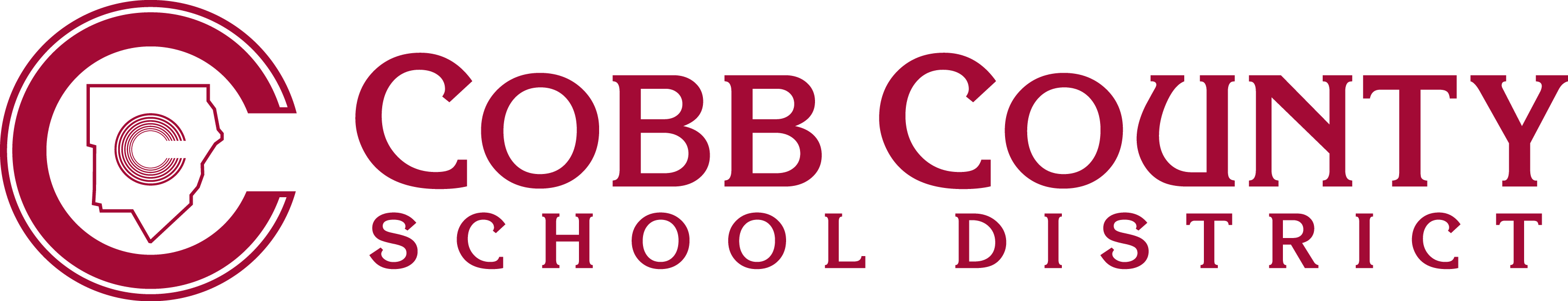 Form IDFA-1	          Empowering Dreams for the FutureGENDER EQUITY IN SPORTS GRIEVANCE FORMThe  prohibits discrimination based on gender in any interscholastic or intramural athletics offered by the District.  Any student or student's parent/guardian may file a complaint with the following form if he/she feels that the District violated the Georgia Equity in Sports Act.(Please print all information)This form must be completed in its entirety and submitted: 
Sports Equity CoordinatorCCSD Athletic Department
Cobb County School District
514 Glover Street
P.O. Box 1088
Marietta, Ga. 30061-1088(770) 426-3340								FOR DISTRICT USE: Date received by sports equity coordinator:Date:  Name of individual filing complaint:Address of individual filing complaint:Telephone numbers of individual filing complaint: Home:  Cell:Name of student:  Student's school:Name of parent/guardian:ALLEGED ACTION BY DISTRICT IN VIOLATION OF  EQUITY IN SPORTS ACT:PROPOSED ACTION TO CORRECT ALLEGED VIOLATION:      